TALLER DE TRABAJO FINAL DE GRADO II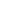 CARRERA: Artes VisualesSEMESTRE: 8° CARÁCTER: Obligatorio.   ••• OBJETIVOS GENERALES••• CONTENIDO••• BIBLIOGRAFÍA Básica y Complementaria